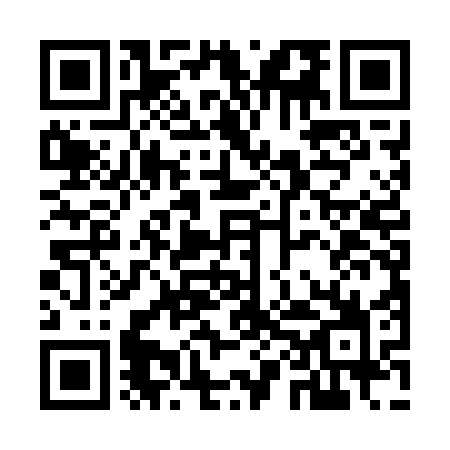 Prayer times for Delmiro Gouveia, BrazilWed 1 May 2024 - Fri 31 May 2024High Latitude Method: NonePrayer Calculation Method: Muslim World LeagueAsar Calculation Method: ShafiPrayer times provided by https://www.salahtimes.comDateDayFajrSunriseDhuhrAsrMaghribIsha1Wed4:245:3611:292:505:226:302Thu4:245:3611:292:505:226:293Fri4:245:3611:292:505:216:294Sat4:245:3611:292:505:216:295Sun4:245:3611:292:505:216:296Mon4:245:3611:292:505:216:297Tue4:245:3711:282:495:206:298Wed4:245:3711:282:495:206:289Thu4:245:3711:282:495:206:2810Fri4:245:3711:282:495:206:2811Sat4:245:3711:282:495:196:2812Sun4:245:3711:282:495:196:2813Mon4:245:3711:282:495:196:2814Tue4:255:3811:282:495:196:2815Wed4:255:3811:282:495:196:2816Thu4:255:3811:282:495:196:2817Fri4:255:3811:282:495:186:2818Sat4:255:3811:282:495:186:2819Sun4:255:3911:282:495:186:2820Mon4:255:3911:292:495:186:2821Tue4:255:3911:292:495:186:2822Wed4:255:3911:292:495:186:2823Thu4:265:3911:292:495:186:2824Fri4:265:4011:292:495:186:2825Sat4:265:4011:292:495:186:2826Sun4:265:4011:292:495:186:2827Mon4:265:4011:292:495:186:2828Tue4:265:4111:292:495:186:2829Wed4:265:4111:292:495:186:2830Thu4:275:4111:302:495:186:2831Fri4:275:4111:302:495:186:28